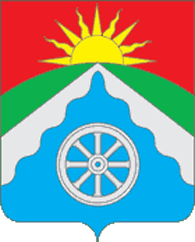 РОССИЙСКАЯ ФЕДЕРАЦИЯОРЛОВСКАЯ ОБЛАСТЬАДМИНИСТРАЦИЯ ВЕРХОВСКОГО РАЙОНАПОСТАНОВЛЕНИЕ    2 мая 2023 г.                                                                                           № 252                п. ВерховьеО внесении дополнений в постановление администрации Верховского района от 26 декабря 2022 года № 636 «Об определении мест для отбывания  наказания в виде исправительных работ на территории Верховского района Орловской области в 2023 году».      Руководствуясь  ч.1 ст.25 и ч.1 статьи 39 УИК РФ,  письмом  филиала по Верховскому району ФКУ УИИ УФСИН России по Орловской области от 02.05.2023 № 58/ТО/25/8-141, п о с т а н о в л я е т:  1. Дополнить пунктом 24 и внести в ранее определенный перечень предприятий и рабочих мест для отбывания наказания в виде исправительных работ ООО «АСТстрой» с 02.05.2023, количество рабочих мест -1 (приложение). 2.  Рекомендовать ООО «АСТстрой» обеспечить отбывание осужденным исправительных работ.3. Управлению организационно-правовой, кадровой работы, делопроизводства и архива администрации Верховского района (Ягупова Л.В.) обнародовать и разместить настоящее постановление на официальном Интернет-сайте Верховского района (adminverhov.ru).4. Постановление вступает в силу со дня его обнародования и распространяется на правоотношения, возникшие со 2 мая 2023года. 5. Контроль за исполнением настоящего постановления оставляю за собой.Глава Верховского района                                           В.А.ГладскихПриложение к постановлению администрации района                                                              от  2 мая 2023г. № 252Перечень рабочих мест для отбывания наказания в виде исправительных работ в Верховском районе на 2023 годПодготовил: Управление организационно-правовой, кадровой работы, делопроизводства и архива Завизировали:______________________________И.В.Дидур_________________2023г.Рассылка:Отдел по делопроизводству – 1 экз.Ф-л по Верховскому р-ну ФКУ УИИ УФСИН России по Орловской обл. – 1 экз.Карпухина Надежда Владимировна84867623451№п/пНаименование организацииКвота рабочих мест на 2023 год1ЗАО «Славянское»22ООО им. Мичурина23ООО «Рассвет Плюс Юг»14КФХ ИП «Тимонин»15ООО «Верховскагро»26ООО «Андреево»17ООО «Пульс-Агро»38ООО «Руско-Бродский элеватор»29ООО «Викинг-Агро»210КФХ Васильева Т.П.111КФХ Кретов А.П.112КФХ Ворогущин А.К.113МУП «Жилводоканалсервис»214ЗАО «Верховский МКЗ»415ПО «Возрождение»116КФХ Меркулов И.И.117ООО «ЭКСИМО»118 ООО «Наш Союз»119 ОАО «Российские железные дороги»120ООО «Рикс»121КФХ Сапрыкин А.П.122ТСЖ «Русский Брод»123Администрация Русско-Бродского с-п124ООО «АСТстрой»1